Vnútorný predpisFakulty sociálnych vied Univerzity sv. Cyrila a Metoda v Trnave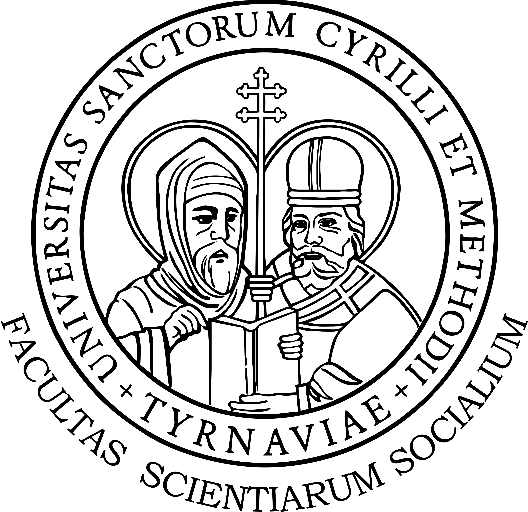 ŠTATÚTRady pre študijný program na Fakulte sociálnych vied Univerzity sv. Cyrila a Metoda v Trnave2021§ 1Úvodné ustanoveniaŠtatút Rady pre študijný program na Fakulte sociálnych vied Univerzity sv. Cyrila a Metoda v Trnave (ďalej len ,,štatút“), je vydaný podľa § 15 ods. 1 písm. m) zákona č. 131/2002 Z. z. o vysokých školách a o zmene a doplnení niektorých zákonov v znení neskorších predpisov (ďalej len „zákon o vysokých školách“).Tento štatút je súčasťou Vnútorného systému zabezpečovania kvality vysokoškolského vzdelávania UCM a obsahuje pravidlá podľa osobitného predpisu.Štatút upravuje postavenie, zloženie, činnosť, kompetencie a zodpovednosť Rady pre študijný program (ďalej aj ako „Rada“) ako súčasti politík, štruktúr a procesov vnútorného systému zabezpečovania kvality vysokoškolského vzdelávania na FSV UCM.Štatút je súčasťou politík vnútorného systému kvality na Fakulte sociálnych vied UCM (ďalej aj ako „FSV UCM“).§ 2Kompetencie a zodpovednosť RadyRada je orgánom FSV UCM.Rada je poradným orgánom dekana FSV UCM.Činnosť Rady je súčasťou procesov vnútorného systému kvality na FSV UCM.Rada svojou činnosťou zabezpečuje dosiahnutie a sústavné udržiavanie súladu študijných programov so štandardmi pre študijný program a so štandardmi pre vnútorný systém zabezpečovania kvality vysokoškolského vzdelávania vydanými Slovenskou akreditačnou agentúrou pre vysoké školstvo (ďalej len ,,SAAVŠ“) a so štandardami vnútorného systému kvality na UCM.Rada pre študijný program v súlade so Smernicou o vytváraní, úprave a schvaľovaní študijných programov, odborov habilitačného konania a inauguračného konania a podávanie žiadostí SAAVŠ“:pripravuje návrh na vytvorenie nového študijného programu,pripravuje návrh na úpravu existujúceho študijného programu,pripravuje návrh na posúdenie zosúladenia študijného programu s platnými štandardmi,navrhuje zrušenie študijného programu.prijíma a vyhodnocuje podnety od   všetkých   zainteresovaných   strán   vzťahujúce   sa  na uskutočňovanie študijného programu,navrhuje a prijíma opatrenia na odstránenie zistených nedostatkov,poskytuje podklady pre správu o vnútornom hodnotení kvality v rámci študijného programu a navrhuje opatrenia na zvýšenie kvality.§ 3Zloženie RadyRada je súčasťou štruktúr vnútorného systému kvality na FSV UCM.Členov Rady menuje dekan FSV UCM.Dekan FSV UCM menuje predsedu Rady. Predsedom Rady je osoba nesúca hlavnú zodpovednosť za kvalitu a rozvoj študijného programu, prípadne osoba zabezpečujúca profilový predmet študijného programu.Rada je vytvorená samostatne pre každý študijný program. To neplatí pre obsahovo nadväzujúci študijný program vyššieho stupňa v tom istom odbore, pre inú formu a jazykovú mutáciu študijného programu, pre študijné programy, ktoré sú v kombinácii s inými študijnými programami.Rada má najmenej päť členov. Najmenej traja členovia sú osoby, ktoré sa podieľajú na uskutočňovaní študijného programu. Najmenej jeden člen je študent a najmenej jeden člen je zástupca externej zainteresovanej strany (zamestnávateľ alebo absolvent).Každý člen Rady je spravidla členom v jednej Rade. V odôvodnených prípadoch môže byť jedna osoba členom viacerých Rád.Funkčné obdobie členov Rady je štvorročné.Členstvo v Rade zaniká:vzdaním sa členstva,skončením funkčného obdobia,ukončením, alebo prerušením štúdia študenta,odvolaním člena osobou zodpovednou za súčasť UCM,smrťou člena.Členstvo v Rade je nezastupiteľné.§ 4Rokovanie RadyRada zasadá spravidla dvakrát ročne.Zasadnutie Rady určuje jej predseda.Zasadnutie sa môže uskutočniť prezenčne alebo prostredníctvom online platformy. Odporúča sa MS 365 ako digitálna   platforma používaná na UCM.Zasadnutie Rady je neverejné.Rada je uznášaniaschopná v prípade prítomnosti nadpolovičnej väčšiny jej členov.Zápisnicu z rokovania vyhotovuje predseda Rady, alebo ním poverený člen Rady.Každý člen rady je viazaný mlčanlivosťou aj skončení jeho členstva v Rade.§ 5Vytváranie, úprava a zrušenie študijného programuRada pri vytváraní, úprave a zrušení študijného programu postupuje podľa Smernice o vytváraní, úprave a schvaľovaní študijných programov, odborov habilitačného konania      a inauguračného konania a podávanie žiadostí SAAVŠ na UCM“.Rada vypracuje návrh vytvorenia, úpravy alebo zrušenia študijného programu.Predseda Rady predkladá návrh vytvorenia, úpravy alebo zrušenia študijného programu dekanovi FSV UCM.Dekan FSV UCM predkladá návrh vytvorenia, úpravy alebo zrušenia študijného programu predsedovi Rady kvality FSV UCM.V prípade posudzovania súladu študijného programu so štandardmi pre študijný program a štandardmi pre vnútorný systém kvality SAAVŠ a UCM Rada predkladá návrh na posúdenie súladu študijného programu dekanovi FSV UCM, ktorý ho postupuje Rade kvality      FSV UCM.V prípade zrušenia študijného programu, na ktorom sú zapísaní študenti, Rada predloží návrh postupu na prestup študentov na iný študijný program v tom istom odbore, prípadne v inom odbore. Ak sú práva na uskutočňovanie študijného programu odobraté SAAVŠ, návrh na zrušenie je predložený Rade pre vnútorné hodnotenie kvality UCM.Osoby posudzujúce a schvaľujúce študijný program sú iné ako osoby, ktoré ich vypracovali, podieľajú sa, alebo sa majú podieľať na ich uskutočňovaní.§ 6Záverečné ustanovenieTento štatút bol prerokovaný a schválený v AS FSV UCM dňa 20. septembra 2021.Tento štatút nadobúda platnosť a účinnosť dňom podpisu dekanom FSV UCM a predsedníčkou AS FSV UCM.V Trnave, dňa 20. septembra 2021     doc. PhDr. Oľga Bočáková, PhD. 			doc. PhDr. Jaroslav Mihálik, PhD.  predsedníčka Akademického senátu  FSV UCM 		               dekan FSV UCM